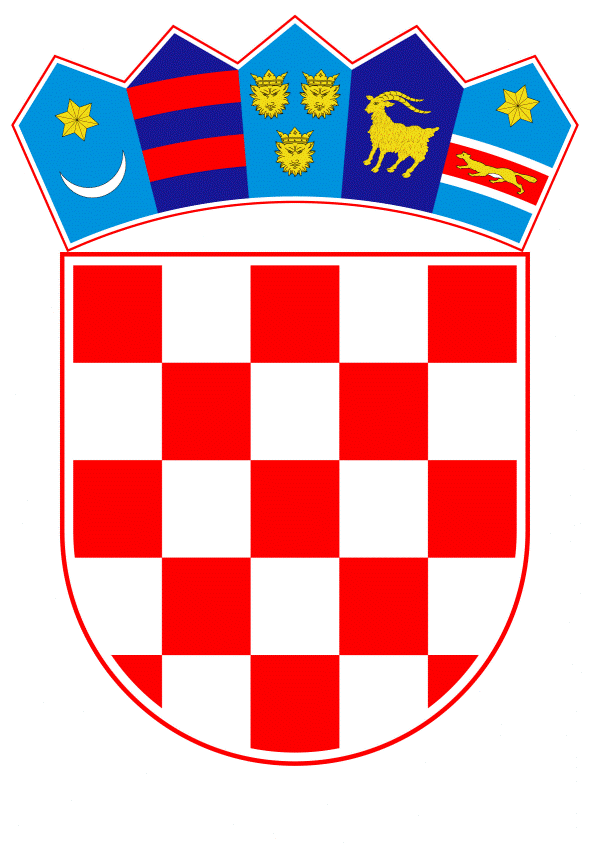 VLADA REPUBLIKE HRVATSKEZagreb, 10. svibnja 2019.______________________________________________________________________________________________________________________________________________________________________________________________________________________________PRIJEDLOG	Na temelju članka 13. stavka 2. Zakona o željeznici („Narodne novine“, br. 94/13., 148/13. i 73/17.), a u vezi s člankom 86. stavkom 2. Zakona o željeznici („Narodne novine“, br. 32/19), Vlada Republike Hrvatske je na sjednici održanoj __________ 2019. godine donijelaO D L U K Uo oduzimanju statusa javnog dobra u općoj uporabi na dijelu željezničkeinfrastrukture, k.č.br. 449/2, p.l. 81, k.o. ŠtrbciI.Utvrđuje se da ne postoji javni interes i interes korisnika usluga željezničkog prometa na dijelu željezničke infrastrukture, k.č.br. 449/2, Kestenovac, ukupne površine 4829 m², od čega gospodarska zgrada, mlin, Kestenovac, Kestenovac 66 površine 27 m², ruševina površine 48 m², ruševina površine 34 m², ruševina površine 15 m², nadstrešnica površine 25 m², ruševina površine 51 m², ruševina površine 47 m², ruševina površine 82 m², ruševina površine 15 m², ruševina površine 34 m², ruševina površine 18 m², ruševina površine 23 m², ruševina površine 18 m² i dvorište površine 4392 m², upisana u p.l. 81, k.o. Štrbci, Državne geodetske uprave, Područnog ureda za katastar Gospić, Ispostava Donji Lapac -  javno dobro u općoj uporabi u vlasništvu Republike Hrvatske kojim upravlja društvo HŽ INFRASTRUKTURA d.o.o. Zagreb, Mihanovićeva 12, OIB: 39901919995.II.Slijedom utvrđenog u točki I. ove Odluke, a na temelju članka 13. stavka. 1. Zakona o željeznici („Narodne novine“, br. 94/13., 148/13. i 73/17.) oduzima se status javnog dobra u općoj uporabi dijelu željezničke infrastrukture, k.č.br. 449/2, Kestenovac, ukupne površine 4829 m², od čega gospodarska zgrada, mlin, Kestenovac, Kestenovac 66 površine 27 m², ruševina površine 48 m², ruševina površine 34 m², ruševina površine 15 m², nadstrešnica površine 25 m², ruševina površine 51 m², ruševina površine 47 m², ruševina površine 82 m², ruševina površine 15 m², ruševina površine 34 m², ruševina površine 18 m², ruševina površine 23 m², ruševina površine 18 m² i dvorište površine 4392 m², upisana u p.l. 81, k.o. Štrbci, Državne geodetske uprave, Područnog ureda za katastar Gospić, Ispostava Donji Lapac.III.Na temelju ove Odluke provest će se upis brisanja dijela željezničke infrastrukture iz točke I. ove Odluke, kao statusa javnog dobra u općoj uporabi, pri Državnoj geodetskoj upravi, Područnom uredu za katastar Gospić, Ispostavi Donji Lapac i ista će se upisati kao vlasništvo Republike Hrvatske. Odluka će se dostaviti i uložiti u zbirku položenih isprava Zemljišnoknjižnog odjela Donji Lapac Općinskog suda u Gospiću, k.o. Štrbci, kat. pl. 81.IV.Za provođenje ove Odluke zadužuje se Ministarstvo državne imovine.V.Ova Odluka stupa na snagu danom donošenja.KLASA:URBROJ:PREDSJEDNIKmr. sc. Andrej PlenkovićO B R A Z L O Ž E NJ EZakon o željeznici („Narodne novine“, br. 94/13., 148/13. i 73/17.) člankom 13. stavkom 2. određuje da odluku o oduzimanju statusa javnog dobra u općoj uporabi željezničkoj infrastrukturi, na prijedlog tijela nadležnog za upravljanje državnom imovinom, uz suglasnost Ministarstva mora, prometa i infrastrukture, donosi Vlada Republike Hrvatske.Društvo HŽ INFRASTRUKTURA d.o.o. je, u skladu s navedenim temeljem, uputilo Ministarstvu državne imovine prijedlog za pokretanje postupka oduzimanja statusa javnog dobra u općoj uporabi na nekretnini koja predstavlja dio željezničke infrastrukture, a koja je označena kao k.č.br. 449/2, Kestenovac, ukupne površine 4829 m², od čega gospodarska zgrada, mlin, Kestenovac, Kestenovac 66 površine 27 m², ruševina površine 48 m², ruševina površine 34 m², ruševina površine 15 m², nadstrešnica površine 25 m², ruševina površine 51 m², ruševina površine 47 m², ruševina površine 82 m², ruševina površine 15 m², ruševina površine 34 m², ruševina površine 18 m², ruševina površine 23 m², ruševina površine 18 m² i dvorište površine 4392 m², upisana u p.l. 81, k.o. Štrbci, Državne geodetske uprave, Područnog ureda za katastar Gospić, Ispostava Donji Lapac.Ministarstvo državne imovine je razmotrilo zaprimljeni prijedlog, utvrdilo opravdanost pokretanja istog te zatražilo i ishodilo od Ministarstva mora, prometa i infrastrukture prethodnu suglasnost sukladno gore citiranoj odredbi. Društvo HŽ INFRASTRUKTURA d.o.o. je postupak oduzimanja statusa javnog dobra u općoj uporabi pokrenulo po zahtjevu fizičke osobe, a sve kako bi se riješili imovinsko-pravnih odnosi na gore navedenoj čestici.Budući je zemljišna knjiga za k.o. Štrbci uništena u Domovinskom ratu, Odluka će se dostaviti i uložiti u zbirku položenih isprava Zemljišnoknjižnog odjela Donji Lapac Općinskog suda u Gospiću, k.o. Štrbci, dok će se za predmetnu česticu zatražiti upis brisanja statusa javnog dobra u općoj uporabi pri Državnoj geodetskoj upravi, Područnom uredu za katastar Gospić, Ispostavi Donji Lapac i upis prava vlasništva u korist Republike Hrvatske.Predlagatelj:Ministarstvo državne imovinePredmet:Prijedlog odluke o oduzimanju statusa javnog dobra u općoj uporabi na dijelu željezničke infrastrukture, k.č.br. 449/2, p.l. 81, k.o. Štrbci 